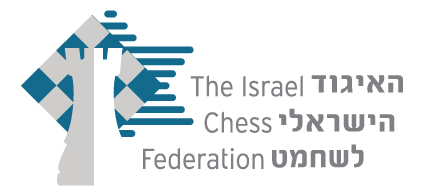 אליפות ישראל הסגורה עד גיל 20 בשחמט 2017 שלום רב,הנכם מוזמנים להשתתף בגמר אליפות ישראל עד גיל 20 בשחמט. האליפות תתקיים במספר מוקדים בין 20/4-20/5, עפ"י הטבלה שלהלן.כללי התחרות העיקריים: האליפות מיועדת לבנים ולבנות שנולדו משנת 1997 ואילך. לתחרות יוזמנו 8 השחקנים המובילים בשנתונים אלה בישראל (עפ"י מד כושר בינלאומי), עד למילוי 8 המקומות בגמר. התחרות תתקיים בשיטת ליגה (7 סיבובים).קצב הקרבות יהיה שעה וחצי לכל שחקן + 30 שניות  לכל מסע. לוח הזמנים: יש לוודא הרשמה באיגוד השחמט מול ליאור גל במייל עד יום א' 26/3/17  יש להתייצב לכל סיבוב 15 דקות לפני תחילתו. הגרלות יפורסמו באתר האיגוד.כל הזזת מועד משחק, חייבת באישור שני השחקנים ובאישור מנהל התחרות, במייל או ווטסאפ. לא ניתן לדחות סיבובים 6-7, אלא רק להקדימם. במידה ואחד השחקנים או יותר שומרי שבת, ייקבעו לו מועדים חלופיים למשחקים בסופי השבוע. מועדי הסיבובים:
זמן איחור מקסימלי בתחילת כל סיבוב: 45 דקות, לאחר פרק זמן זה ייקבע הפסד טכני למאחר. התרת שוויון נקודות: 1) ברגר; 2) התוצאה/ות בין השחקנים (במקרה של תיקו תינתן עדיפות למי ששיחק בכלים השחורים). 3) מספר משחקים בשחור; ההרשמה: באמצעות אימייל ל- liga@chessfed.org.ilלא יאוחר מיום חמישי, 23 במרץ 2017!לאחר מכן נפנה לממלאי המקום כדי להשלים את מספר המשתתפים לעשרה. אלה שיודעים בוודאות כי לא יירשמו לאליפות, מתבקשים להודיע לנו על כך מוקדם ככל האפשר, כדי שנוכל להקדים ולהזמין את ממלאי המקום.דמי ההשתתפות בתחרות:  180 ₪ - ניתן לשלם טלפונית במשרדי האיגוד בכרטיס אשראי.פרסים:  יחולקו גביעים לכל המקומות הראשונים. מקום 1 - 3000 ש"ח + זכויות שחקן מוזמן לאליפות העולם עד גיל 20 2017. מקום 2 - 2000 ש"ח. מקום 3 - 1000 ש"ח. במידה והאלוף יחליט שלא לנסוע לאליפות העולם, זכויות השחקן המוזמן יועברו לבא אחריו. במקרה של שוויון נקודות, יחולקו הפרסים הכספיים שווה בשווה בין הזוכים, שאר הפרסים ע"פ שוברי שוויון. הנהלת התחרות שומרת לעצמה את הזכות לערוך שינויים שיידרשו בהתאם לנסיבות.בברכה,	גיל בורוחובסקי               משה קציר                  ליאור גל      מנכ"ל איגוד השחמט         יו"ר ועדת הנוער           מנהל ושופט ראשיסיבוביוםתאריךשעהמקוםכתובת1שני24/4/1719:00פתח תקווהמייזנר 112חמישי27/4/1718:30ראשון לציוןבן גוריון 42 ראשל"צ3ראשון7/5/1718:30רמת גןמאיר בעל הנס 14 ר"ג4שלישי9/5/1719:00בית השחמט ת"אטאגור 26 ת"א5ראשון14/5/1718:30רמת גןמאיר בעל הנס 14 ר"ג6שלישי16/5/1718:30בית השחמט ת"אטאגור 26 ת"א7ראשון21/5/1718:30רמת גןמאיר בעל הנס 14 ר"ג